附件参会人员回执及报送二维码单位：      （公章）填表人:                         联系方式：报送二维码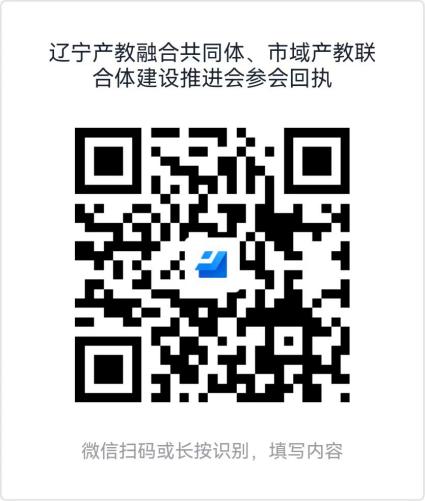 姓名单位及职务联系方式